新北市政府108年度心理諮詢雙語通譯人員培力計畫招生簡章為加強外籍移工相關通譯人員的心理諮商專業知識，提升輔導成效，減少影響諮商進行的不安定因素，故針對通曉越南語、印尼語、泰國語、英語或菲律賓語之通譯雙語人員辦理心理諮詢培訓課程，保障在臺外籍移工接受心理諮商治療的權益，解決語言溝通的問題，協助當事人表達複雜的情感，給予情感上的支持。參加課程無需繳交任何費用。
 【報名資格】  新北市政府勞工局或其他政府機關、民間團體建置之通譯及非營利組織所屬通譯人員優先錄取。精通越南語、印尼語、泰國語、菲律賓語或英語任一種語言者，具備中文理解語言能力。主辦單位將視各國籍通譯人數錄取需求人數。持有中華民國身分證，或持有中華民國居留證件，有志成為心理諮詢雙語通譯人員者。同意於參訓後將個人資料及通譯服務相關資料，登錄於心理諮詢雙語通譯人才資料庫者。 【培訓方式】  一、學員須接受專業課程培訓，共計42小時。因故無法出席者，需提前向課堂助理請假，缺席超過9小時者，則取消學員資格。二、培訓課程為期7週，課程時間如時程表。三、培訓時程及師資如下: 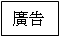 四、期末測驗，以口試進行:（一）學員須出席30小時或以上時數者，方能進入測驗。（二）口試未達70分者，將核發參訓證明,達70分以上者可獲頒合格證書。
（三）測驗時程安排在課程最後一週的下午進行。 

【報名方式】1.親自或委託他人於上班時間(週一~週五上午8:30-12:30，下午13:30-17:30)至本會現場報名。2.通訊報名：備妥報名表格，郵寄至本會報名。3.網路報名網站連結: QR CODE圖片3.報名地點：桃園市群眾服務協會
 地址：32068桃園市中壢區中華路2段185號4樓  電話：(03)4555-550 傳真：(03)4555-850 *學員限額30名，若報名額滿，將依報名時間先後依序排入候補名單【報名文件】1.報名表ㄧ份2.新式國民身分證或外僑居留證(外籍人士適用)正反面影本，請黏貼於報名表上。3.二吋正面脫帽半身照片一式二張。(一張黏貼於報名表上，另一張請於背面書寫姓名，俾便製作結業證書) *網上報名者可上傳圖片檔,或於上課第一週時交付課堂助理。4.報名資格審核及退補件：(1)本會於收件時將初步審核報名資格與應備書表文件，符合資格者即受理報名，不符資格者予以退件。(2)報名文件不齊者，由本會以電話通知應補繳項目，報名者應於接獲通知日起至培訓日前盡速補齊。指導單位:勞動部勞動力發展署、新北市政府主辦單位:新北市政府勞工局承辦單位:桃園市群眾服務協會項目日期時間課程講師第一週2019/9/219:30.am-12:30pm心理健康的概念 王仲匡老師1:30.pm-4:30.pm情緒與壓力管理 王仲匡老師第二週2019/9/289:30.am-12:30pm自我探索(一) 鍾玉蓮老師1:30.pm-4:30.pm自我探索(二) 鍾玉蓮老師第三週2019/10/059:30.am-12:30pm輔導技巧(一)魏慧珠老師1:30.pm-4:30.pm輔導技巧演練（一）魏慧珠老師第四週2019/10/199:30.am-12:30pm性別平等 汪慧瑜老師1:30.pm-4:30.pm心理輔導概念與倫理汪慧瑜老師第五週2019/10/269:30.am-12:30pm精神疾患的認識汪慧瑜老師1:30.pm-4:30.pm心理創傷的認識 汪慧瑜老師第六週 2019/11/029:30.am-12:30pm輔導技巧（二） 魏慧珠老師1:30.pm-4:30.pm輔導技巧演練（二） 魏慧珠老師第七週 2019/11/099:30.am-12:30pm同理心訓練 鍾玉蓮老師 1:30.pm-4:30.pm期末測驗 鍾玉蓮老師
王仲匡老師